Week 1								Name:  __________________________     Homework:  Monday, August 29,  2016TRY YOUR BEST!  SHOW ALL OF YOUR WORK!  NO WORK! NO CREDIT!Homework:  Tuesday, August 30, 2016TRY YOUR BEST!  SHOW ALL OF YOUR WORK!  NO WORK! NO CREDIT!   Homework:  Wednesday, August 31, 2016TRY YOUR BEST!  SHOW ALL OF YOUR WORK!  NO WORK! NO CREDIT! Homework:  Thursday, September 1, 2016TRY YOUR BEST!  SHOW ALL OF YOUR WORK!  NO WORK! NO CREDIT!Write an algebraic expression to represent each phrase.The product of 9 and d increased by 10      The difference between two times w and 1520 less than 100 times a number nIs a hoodie acceptable dress code attire? Why or Why not?ASTRONOMY The pull of gravity on the surface of Mars is 0.38 that of Earth. Write 0.38 as a fraction in simplest form.What are the uniform colors for ARMS? WEIGHTS AND MEASURES One pint is About  liter. Write  liter as a decimal.Which number is an integer?        B.        C. - 	        D. What is the distance between point A and B on the number line? 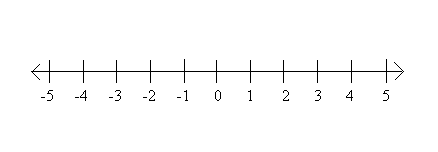 2 units	B. 7.25	units	  C. 1.25	units		D. 5.5 unitsWhat is the distance between point A and B on the number line? 2 units	B. 7.25	units	  C. 1.25	units		D. 5.5 unitsEDUCATION A local middle school has 47 computers and 174 students. What is the number of students per computer at the school? Write your answer as both a mixed number in simplest form and a decimal rounded to the nearest tenth.Are cellphones allowed to be turned on during class?Tori has a goal to practice gymnastics 5 hours a week.  The table below shows her practice schedule.  How much time will she be short of her goal?  3 hours		B. 1 ½ hours		C.2 hours		D. 2 ½ hours Nick and Anthony decided to paint the bonus room.  Nick painted ¼ of the room and Anthony painted 0.4 of the room.  What percent of the room was painted by Nick and Anthony? 75%	B. 65%		C. 80%		D. 18% Write  as a fraction in simplest form.Who is our grade level administrator (GLA)?Evaluate k5 · m, if k = 2 and m = 5.MONEY During the school week, Joshua spent $3 eachday on lunch. On Tuesday, he bought a $5 ticket to the school play and on Friday he loaned $2 to his friend. When he checked his wallet at the end of the day Friday, he had $3 left. How much money did he start the week with?Write 4.625 as a mixed number in simplest form.MONEY During the school week, Joshua spent $3 eachday on lunch. On Tuesday, he bought a $5 ticket to the school play and on Friday he loaned $2 to his friend. When he checked his wallet at the end of the day Friday, he had $3 left. How much money did he start the week with?Write  as a decimal.What is your name?